ПРОЕКТ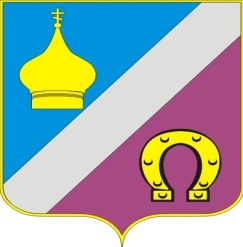 Администрация  Николаевского сельского поселенияНеклиновского района Ростовской областиПОСТАНОВЛЕНИЕс. Николаевка«» декабря  2023 года                                                                   № «О внесении изменений в постановление №378 от 31.10.2018 года «Об утверждении муниципальной программы Николаевского сельского поселения  «Социальная поддержка лиц, замещавших муниципальные должности и должности муниципальной службы, вышедших на пенсию (на пенсию по инвалидности)»В соответствии с постановлением Администрации Николаевского сельского поселения  от 02.03.2018 № 50 «Об утверждении Порядка разработки, реализации и оценки эффективности муниципальных программ Николаевского сельского поселения» и распоряжением Администрации Николаевского сельского поселения от 04.09.2019 № 62 «Об утверждении Перечня муниципальных программ Николаевского сельского поселения»; распоряжение № 33 от 07.03.2018 года «Об утверждении Методических рекомендаций по разработке и реализации муниципальных программ николаевского сельского поселения» Администрация Николаевского сельского поселения  п о с т а н о в л я е т:1.Внести изменение в муниципальную программу Николаевского сельского поселения «Социальная поддержка лиц, замещавших муниципальные должности и должности муниципальной службы, вышедших на пенсию (на пенсию по инвалидности)»(далее – Программа) согласно приложению.2.Настоящее постановление вступает в силу со дня его официального опубликования (обнародования)..4. Контроль за выполнением постановления оставляю за собой.Глава Администрации Николаевского сельского поселения                                                  Е.П. КовалеваПриложение 1 к постановлению АдминистрацииНиколаевского сельского поселенияМУНИЦИПАЛЬНАЯ ПРОГРАММА  Николаевского сельского поселения «Социальная поддержка лиц, замещавших муниципальные должности и должности муниципальной службы, вышедших на пенсию (на пенсию по инвалидности)»ПАСПОРТМуниципальной программы Николаевского сельского поселения «Социальная поддержка лиц, замещавших муниципальные должности и должности муниципальной службы, вышедших на пенсию (на пенсию по инвалидности)»Паспортподпрограммы «Пенсии за выслугу лет лицам, замещавшим муниципальные должности и должности муниципальной службы, вышедшим на пенсию»
Паспортподпрограммы «Нормативное правовое регулирование в сфере социальной поддержки лиц, замещавшим муниципальные должности и должности муниципальной службы, вышедшим на пенсию»
Приоритеты и цели муниципальной политики в сфере реализации муниципальной программы   Социальная поддержка представляет собой систему правовых,  экономических, организационных и иных мер, гарантированных государством лицам, замещающим муниципальные должности и должности муниципальной службы.     Категории получателей социальной поддержки, меры социальной поддержки и условия ее предоставления  определены следующими нормативными правовыми актами:Конституцией Российской ФедерацииФедеральным законом от 15.12.2001г. №166-ФЗ «О государственном пенсионном обеспечении в Российской Федерации»;Федеральным законом от 24.11.1995 № 181-ФЗ «О социальной защите инвалидов в Российской Федерации»;Областным законом от 09.10.2007 № 786-ЗС «О муниципальной службе в  Ростовской области»;Областным законом от 15.02.2008 №872-ЗС «О государственной пенсии за выслугу лет лицам, замещавшим государственные должности Ростовской области и должности государственной гражданской службы Ростовской области»;Стратегии социально-экономического развития Ростовской области на период до 2030 года.Действующая система социальной поддержки базируется на ряде принципиальных положений, в том числе:Добровольность предоставления мер социальной поддержки;Безусловная гарантированность исполнения принятых обязательств по предоставлению мер социальной поддержки, недопущение снижения уровня и ухудшения их предоставления, вне зависимости от социально-экономической ситуации в стране, в том числе путем систематической индексации расходов с учетом динамики показателей инфляции.         Важнейшими качественными характеристиками современной системы социальной поддержки являются следующие:Сочетание страховых и не страховых принципов предоставления мер социальной поддержки и, соответственно, их финансирование за счет средств федерального бюджета, бюджетов субъектов Российской Федерации, местных бюджетов и/или бюджетов государственных внебюджетных фондов.Преимущественно заявительный принцип предоставления мер социальной поддержки, предусматривающий обращение гражданина или его законного представителя в письменной или электронной форме в органы местного самоуправления о предоставлении мер социальной поддержки.Дифференция сроков и периодичности предоставления мер социальной поддержки – постоянная, на определенный срок, либо разовая.Меры социальной поддержки, особенно предоставляемые в денежной форме, являются одним из источников обеспечения денежных доходов муниципальных служащих и лиц, замещающих муниципальные должности. В этом качестве они выступают в качестве одного из инструментов предотвращения бедности.Потребность граждан в мерах социальной поддержки будет возрастать: вследствие старения  населения, сопровождающегося увеличением ожидаемой продолжительности жизни, а также численности лиц старше  трудоспособного возраста и их удельного веса в населении Николаевского сельского поселения. Это потребует, прежде всего, увеличения  объемов социальных услуг,  предоставляемых пожилым гражданам, и соответствующего увеличения расходов на их финансирование;Вследствие сохранения, в перспективе ряда имеющих инертный характер негативных социальных явлений, к числу которых относятся:Материальное неблагополучие, проявляющееся в малообеспеченности, бедности (абсолютной и относительной) части населения;Физическое неблагополучие, связанное с инвалидностью, алкоголизмом, состоянием психического здоровья, социально опасными заболеваниями граждан.Преодоление последствий этих распространенных явлений потребует:Предоставления гражданам, оказавшимся в трудной жизненной ситуации, установленных законодательством мер социальной поддержки в денежной и натуральной формах;Разработки и внедрения мероприятий правового и организационного характера, направленных на профилактику материального, социального и физического неблагополучия граждан.В то же время, потребность граждан в мерах социальной поддержки будет снижаться:Вследствие естественной убыли и сокращения численности населения.Этот процесс будет сопровождаться снижением объемов социальной поддержки и соответствующих расходов бюджета Николаевского сельского поселения;Вследствие ожидаемого сокращения безработицы, повышения реальной заработной платы и реальных располагаемых доходов населения. Эти процессы будут способствовать сокращению численности малообеспеченного населения, потребности в их социальной поддержке в денежной и натуральной формах и в соответствующих расходах из бюджетов Российской Федерации.В результате взаимодействия этих двух тенденций можно ожидать сохранения, а по определенным группам населения – и возрастания потребности в социальной поддержке граждан и соответствующего увеличения расходов бюджетной системы.При прочих равных условиях, потребность населения в мерах социальной поддержки и возможность ее удовлетворения будут определяться результатами проводимой экономической политики, темпами роста валового внутреннего продукта и объемов производства в базовых отраслях экономики, принимаемых мер по совершенствованию налоговой и инвестиционной политики, выравниванию уровней социально-экономического развития регионов.Приоритеты  муниципальной политики в сфере реализации муниципальной программы определены, исходя из концепции долгосрочного социально-экономического развития Николаевского сельского поселения на период до 2030 года, и предусматривает достижение следующих целей:Обеспечение эффективного функционирования системы социальных гарантий (социальной защиты);К приоритетным направлениям социальной политики Николаевского сельского поселения отнесено обеспечение доступности социальных услуг высокого качества для всех нуждающихся граждан пожилого возраста и инвалидов.Определены цели муниципальной программы:- создание условий для роста благосостояния получателей мер социальной поддержки;-Оценка достижения целей муниципальной программы Администрации Николаевского сельского поселения, производится посредством следующих показателей:Доля граждан, получающих социальную поддержку, в общей численности отдельных категорий граждан в Администрации Николаевского  сельского поселения.Данный показатель позволяет количественно оценить конечные общественно значимые результаты реализации муниципальной программы с позиций обеспечения роста материального благосостояния граждан, снижения уровня бедности посредством предоставления мер социальной поддержки, направленных на обеспечение доходов граждан. Показатель определяется на основе распределения граждан по величине среднедушевых денежных доходов путем их соизмерения с величиной прожиточного минимума.Введение данного показателя в качестве целевого предполагает, что мероприятия как муниципальной программы в целом, так и входящих ее в состав подпрограмм, должны ориентироваться  на необходимость и, способствовать снижению уровня бедности граждан в муниципальном образовании на основе социальной поддержки.Реализации мероприятий муниципальной программы в целом, в сочетании с положительной динамикой экономического развития, прежде всего, с увеличением занятости и доходов экономически активного населения, будет способствовать повышению уровня и качества жизни граждан, снижению бедности, сокращению дифференциации населения по уровню доходов.Реализация мероприятий муниципальной программы будет способствовать достижению следующих социально-экономических результатов, в том числе, носящих макроэкономический характер:Расширение масштабов адресной социальной поддержки, оказываемой гражданам, при прочих равных условиях, создаст основу снижения бедности, сокращения неравенства, улучшения социального климата в обществе и, в то же время, для более эффективного использования средств бюджетной системы Николаевского сельского поселения.Сведения о показателях муниципальной программы, подпрограмм муниципальной  программы и их значениях приведены в приложении 1.Перечень подпрограмм, основных мероприятий муниципальной программы приведен в приложении №2.Расходы местного бюджета на реализацию муниципальной программы приведены в приложении №3.Расходы на реализацию муниципальной программы приведены в приложении №4.Приложение №1К муниципальной программе Николаевского сельского поселения«Социальная поддержка лиц, замещавших муниципальные должности и должности муниципальной службы, вышедших на пенсию (на пенсию по инвалидности)»                                                                                                СВЕДЕНИЯ о показателях муниципальной программы Николаевского сельского поселения «Социальная поддержка лиц, замещавшихмуниципальные должности и должности муниципальной службы, вышедших на пенсию (на пенсию по инвалидности)», подпрограмм муниципальной программы и их значенияхПриложение №2К муниципальной программе Николаевского сельского поселения«Социальная поддержка лиц, замещавших муниципальные должности и должности муниципальной службы, вышедших на пенсию (на пенсию по инвалидности)»ПЕРЕЧЕНЬподпрограмм, основных мероприятий подпрограмм муниципальной программы Николаевского сельского поселения «Социальная поддержка лиц, замещавших муниципальные должности и должности муниципальной службы, вышедших на пенсию (на пенсию по инвалидности)»Приложение №3К муниципальной программе Николаевского сельского поселения«Социальная поддержка лиц, замещавших муниципальные должности и должности муниципальной службы, вышедших на пенсию (на пенсию по инвалидности)»РАСХОДЫМестного бюджета на реализацию муниципальной программ Николаевского сельского поселения«Социальная поддержка лиц, замещавших муниципальные должности и должности муниципальной службы, вышедших на пенсию (на пенсию по инвалидности)»Приложение №4К муниципальной программе Николаевского сельского поселения«Социальная поддержка лиц, замещавших муниципальные должности и должности муниципальной службы, вышедших на пенсию (на пенсию по инвалидности)»РАСХОДЫна реализацию муниципальной программ Николаевского сельского поселения«Социальная поддержка лиц, замещавших муниципальные должности и должности муниципальной службы, вышедших на пенсию (на пенсию по инвалидности)»Наименование  муниципальной Программы Николаевского сельского поселения«Социальная поддержка лиц, замещавших муниципальные должности и должности муниципальной службы, вышедших на пенсию (на пенсию по инвалидности)»Ответственный исполнитель муниципальной программы Николаевского сельского поселенияАдминистрация Николаевского сельского поселения Соисполнители муниципальной программы Николаевского сельского поселенияотсутствуютУчастники муниципальной программыАдминистрация Николаевского сельского поселенияПодпрограммы муниципальной программы«Пенсии за выслугу лет лицам,  замещавшим муниципальные должности и должности муниципальной службы, вышедшим на пенсию»«Нормативное правовое регулирование в сфере социальной поддержки лиц, замещавших муниципальные должности и должности муниципальной службы, вышедших на пенсию»Программно-целевые инструменты муниципальной программыотсутствуютЦели муниципальной программы Николаевского сельского поселенияСоздание условий, обеспечивающих повышение качества жизни неработающим лицам, замещающим муниципальные должности и должности муниципальной службыЗадачи муниципальной программы Николаевского сельского поселенияОбеспечение социальной защищенности неработающих лиц, замещающих муниципальные должности и должности муниципальной службы Николаевского сельского поселенияЦелевые индикаторы и показатели муниципальной программы Николаевского сельского поселенияДоля граждан, получивших социальную поддержку, в общей численности лиц, обратившихся за ее получением лиц, замещавших муниципальные должности и должности муниципальной службы, вышедших на пенсиюЭтапы и сроки реализации муниципальной программы Николаевского сельского поселенияНа постоянной основе, этапы не выделяются: 1 января 2019 г. – 31 декабря 2030 г.Ресурсное обеспечение муниципальной программы Николаевского сельского поселенияОбъем бюджетных ассигнований на реализацию муниципальной программы из средств местного бюджета составляет 5 234,3 тыс.рублей;Объем бюджетных ассигнований на реализацию муниципальной программы по годам составляет: 2019 год – 210,0тыс. рублей;2020 год – 272,0тыс. рублей;2021 год – 464,7тыс. рублей;2022 год – 447,3тыс. рублей2023 год – 462,0тыс. рублей2024 год – 512,0 тыс. рублей2025 год – 537,3 тыс. рублей;2026 год – 549,3 тыс. рублей202 7год – 445,0 тыс. рублей2028 год – 445,0 тыс. рублей202 9год – 445,0 тыс. рублей2030 год –445,0 тыс. рублейОжидаемые   результаты реализации муниципальной Программы Николаевского сельского поселенияГарантированное право лицам, замещавшим муниципальные  должности и  должности  муниципальной службы, на пенсионное обеспечение в соответствии с  действующим законодательством. Обеспечение поддержки и содействие социальной адаптации граждан, попавших в трудную жизненную ситуацию или находящихся в социально опасном положении.Наименование подпрограммыПодпрограмма 1 «Пенсии за выслугу лет лицам, замещавшим муниципальные должности и должности муниципальной службы, вышедшим на пенсию»Ответственный исполнитель подпрограммыАдминистрация Николаевского сельского поселенияУчастник подпрограммыАдминистрация Николаевского сельского поселенияПрограммно-целевые инструменты подпрограммыотсутствуютЦели подпрограммыПовышение уровня жизни граждан – получателей мер социальной поддержкиЗадачи подпрограммыИсполнение обязательств по выплате пенсии за выслугу лет (инвалидности) лицам, замещающим муниципальные должности и должности муниципальной службыЦелевые индикаторы и показатели подпрограммыУдельный вес граждан, получающих пенсию за выслугу лет (инвалидность), в общей численности лиц, обратившихся за получением мер социальной поддержкиЭтапы и сроки реализации подпрограммыНа постоянной основе, этапы не выделяются: 1 января 2019 г. – 31 декабря 2030 г.Ресурсное обеспечение подпрограммыОбъем бюджетных ассигнований на реализацию подпрограммы из средств местного бюджета составляет 5 234,3 тыс.рублей;Объем бюджетных ассигнований на реализацию муниципальной программы по годам составляет: 2019 год – 210,0тыс. рублей;2020 год – 272,0тыс. рублей;2021 год – 464,7тыс. рублей;2022 год – 447,3тыс. рублей2023 год – 462,0тыс. рублей2024 год – 512,0 тыс. рублей2025 год – 537,3 тыс. рублей;2026 год – 549,3 тыс. рублей202 7год – 445,0 тыс. рублей2028 год – 445,0 тыс. рублей202 9год – 445,0 тыс. рублей2030 год –445,0 тыс. рублейОжидаемые результаты подпрограммыУлучшение качества жизни отдельных категорий гражданНаименование подпрограммыПодпрограмма 2 «Нормативное правовое регулирование в сфере социальной поддержки лиц, замещавшим муниципальные должности и должности муниципальной службы, вышедшим на пенсию»
Ответственный исполнитель подпрограммыАдминистрация Николаевского сельского поселенияУчастник подпрограммыАдминистрация Николаевского сельского поселенияПрограммно-целевые инструменты подпрограммыотсутствуютЦели подпрограммыОсуществление нормативного правового регулирования, своевременное и качественное внесение изменений в нормативные правовые акты в сфере социальной поддержки лиц, замещавших должности муниципальной службы и должности муниципальной службы, вышедших на пенсиюЗадачи подпрограммыПроведение эффективной политики в области социальной поддержки лиц, замещавших муниципальные должности и должности муниципальной службы, вышедших на пенсию.Целевые индикаторы и показатели подпрограммыИсполнение расходных обязательств бюджета Николаевского сельского поселения в области социальной поддержки лиц, замещавших муниципальные должности и должности муниципальной службы, вышедших на пенсиюЭтапы и сроки реализации подпрограммыНа постоянной основе, этапы не выделяются: 1 января 2019 г. – 31 декабря 2030 г.Ресурсное обеспечение подпрограммыОбъем бюджетных ассигнований на реализацию подпрограммы из средств местного бюджета составляет 0,0 тыс. рублей.Объем бюджетных ассигнований на реализацию по годам составляет (тыс.рублей):2019 год – 0,0 тыс. рублей;2020 год – 0,0 тыс. рублей;2021 год – 0,0 тыс. рублей;2022 год – 0,0 тыс. рублей2023 год – 0,0 тыс. рублей2024 год – 0,0 тыс. рублей2025 год – 0,0 тыс. рублей;2026 год – 0,0 тыс. рублей202 7год – 0,0 тыс. рублей2028 год – 0,0 тыс. рублей2029год – 0,0 тыс. рублей2030 год – 0,0 тыс. рублейОжидаемые результаты подпрограммыСвоевременное и качественное внесение изменений в нормативные правовые акты Николаевского сельского поселения в сфере социальной поддержки лиц, замещавших должности муниципальной службы и должности муниципальной службы, вышедших на пенсию№ п/пНомер и наименование показателяВид показателяЕдиница измеренияЗначение показателейЗначение показателейЗначение показателейЗначение показателейЗначение показателейЗначение показателейЗначение показателейЗначение показателейЗначение показателейЗначение показателейЗначение показателейЗначение показателей№ п/пНомер и наименование показателяВид показателяЕдиница измерения20192020202120222023202420252026202720282029203012345678910111213141516Муниципальная программа «Социальная поддержка лиц, замещавших муниципальные должности и должности муниципальной службы, вышедших на пенсию (на пенсию по инвалидности)»Муниципальная программа «Социальная поддержка лиц, замещавших муниципальные должности и должности муниципальной службы, вышедших на пенсию (на пенсию по инвалидности)»Муниципальная программа «Социальная поддержка лиц, замещавших муниципальные должности и должности муниципальной службы, вышедших на пенсию (на пенсию по инвалидности)»Муниципальная программа «Социальная поддержка лиц, замещавших муниципальные должности и должности муниципальной службы, вышедших на пенсию (на пенсию по инвалидности)»Муниципальная программа «Социальная поддержка лиц, замещавших муниципальные должности и должности муниципальной службы, вышедших на пенсию (на пенсию по инвалидности)»Муниципальная программа «Социальная поддержка лиц, замещавших муниципальные должности и должности муниципальной службы, вышедших на пенсию (на пенсию по инвалидности)»Муниципальная программа «Социальная поддержка лиц, замещавших муниципальные должности и должности муниципальной службы, вышедших на пенсию (на пенсию по инвалидности)»Муниципальная программа «Социальная поддержка лиц, замещавших муниципальные должности и должности муниципальной службы, вышедших на пенсию (на пенсию по инвалидности)»Муниципальная программа «Социальная поддержка лиц, замещавших муниципальные должности и должности муниципальной службы, вышедших на пенсию (на пенсию по инвалидности)»Муниципальная программа «Социальная поддержка лиц, замещавших муниципальные должности и должности муниципальной службы, вышедших на пенсию (на пенсию по инвалидности)»Муниципальная программа «Социальная поддержка лиц, замещавших муниципальные должности и должности муниципальной службы, вышедших на пенсию (на пенсию по инвалидности)»Муниципальная программа «Социальная поддержка лиц, замещавших муниципальные должности и должности муниципальной службы, вышедших на пенсию (на пенсию по инвалидности)»Муниципальная программа «Социальная поддержка лиц, замещавших муниципальные должности и должности муниципальной службы, вышедших на пенсию (на пенсию по инвалидности)»Муниципальная программа «Социальная поддержка лиц, замещавших муниципальные должности и должности муниципальной службы, вышедших на пенсию (на пенсию по инвалидности)»Муниципальная программа «Социальная поддержка лиц, замещавших муниципальные должности и должности муниципальной службы, вышедших на пенсию (на пенсию по инвалидности)»Муниципальная программа «Социальная поддержка лиц, замещавших муниципальные должности и должности муниципальной службы, вышедших на пенсию (на пенсию по инвалидности)»1.Показатель 1. Доля граждан получивших социальную поддержку, в общей численности лиц, обратившихся за ее получением лиц, замещавших муниципальные должности и должности муниципальной службы, вышедших на пенсиюведомственныйпроцент  100100100100100100100100100100100100Подпрограмма 1«Пенсии за выслугу лет лицам,  замещавшим муниципальные должности и должности муниципальной службы, вышедшим на пенсию»Подпрограмма 1«Пенсии за выслугу лет лицам,  замещавшим муниципальные должности и должности муниципальной службы, вышедшим на пенсию»Подпрограмма 1«Пенсии за выслугу лет лицам,  замещавшим муниципальные должности и должности муниципальной службы, вышедшим на пенсию»Подпрограмма 1«Пенсии за выслугу лет лицам,  замещавшим муниципальные должности и должности муниципальной службы, вышедшим на пенсию»Подпрограмма 1«Пенсии за выслугу лет лицам,  замещавшим муниципальные должности и должности муниципальной службы, вышедшим на пенсию»Подпрограмма 1«Пенсии за выслугу лет лицам,  замещавшим муниципальные должности и должности муниципальной службы, вышедшим на пенсию»Подпрограмма 1«Пенсии за выслугу лет лицам,  замещавшим муниципальные должности и должности муниципальной службы, вышедшим на пенсию»Подпрограмма 1«Пенсии за выслугу лет лицам,  замещавшим муниципальные должности и должности муниципальной службы, вышедшим на пенсию»Подпрограмма 1«Пенсии за выслугу лет лицам,  замещавшим муниципальные должности и должности муниципальной службы, вышедшим на пенсию»Подпрограмма 1«Пенсии за выслугу лет лицам,  замещавшим муниципальные должности и должности муниципальной службы, вышедшим на пенсию»Подпрограмма 1«Пенсии за выслугу лет лицам,  замещавшим муниципальные должности и должности муниципальной службы, вышедшим на пенсию»Подпрограмма 1«Пенсии за выслугу лет лицам,  замещавшим муниципальные должности и должности муниципальной службы, вышедшим на пенсию»Подпрограмма 1«Пенсии за выслугу лет лицам,  замещавшим муниципальные должности и должности муниципальной службы, вышедшим на пенсию»Подпрограмма 1«Пенсии за выслугу лет лицам,  замещавшим муниципальные должности и должности муниципальной службы, вышедшим на пенсию»Подпрограмма 1«Пенсии за выслугу лет лицам,  замещавшим муниципальные должности и должности муниципальной службы, вышедшим на пенсию»Подпрограмма 1«Пенсии за выслугу лет лицам,  замещавшим муниципальные должности и должности муниципальной службы, вышедшим на пенсию»2.Показатель 1.1 Доля граждан, получающих пенсию за выслугу лет, в общей численности лиц, замещавших муниципальные должности и должности муниципальной службыведомственныйпроцент  100100100100100100100100100100100100Подпрограмма 2 «Нормативное правовое регулирование в сфере социальной поддержки лиц, замещавшим муниципальные должности и должности муниципальной службы, вышедшим на пенсию»Подпрограмма 2 «Нормативное правовое регулирование в сфере социальной поддержки лиц, замещавшим муниципальные должности и должности муниципальной службы, вышедшим на пенсию»Подпрограмма 2 «Нормативное правовое регулирование в сфере социальной поддержки лиц, замещавшим муниципальные должности и должности муниципальной службы, вышедшим на пенсию»Подпрограмма 2 «Нормативное правовое регулирование в сфере социальной поддержки лиц, замещавшим муниципальные должности и должности муниципальной службы, вышедшим на пенсию»Подпрограмма 2 «Нормативное правовое регулирование в сфере социальной поддержки лиц, замещавшим муниципальные должности и должности муниципальной службы, вышедшим на пенсию»Подпрограмма 2 «Нормативное правовое регулирование в сфере социальной поддержки лиц, замещавшим муниципальные должности и должности муниципальной службы, вышедшим на пенсию»Подпрограмма 2 «Нормативное правовое регулирование в сфере социальной поддержки лиц, замещавшим муниципальные должности и должности муниципальной службы, вышедшим на пенсию»Подпрограмма 2 «Нормативное правовое регулирование в сфере социальной поддержки лиц, замещавшим муниципальные должности и должности муниципальной службы, вышедшим на пенсию»Подпрограмма 2 «Нормативное правовое регулирование в сфере социальной поддержки лиц, замещавшим муниципальные должности и должности муниципальной службы, вышедшим на пенсию»Подпрограмма 2 «Нормативное правовое регулирование в сфере социальной поддержки лиц, замещавшим муниципальные должности и должности муниципальной службы, вышедшим на пенсию»Подпрограмма 2 «Нормативное правовое регулирование в сфере социальной поддержки лиц, замещавшим муниципальные должности и должности муниципальной службы, вышедшим на пенсию»Подпрограмма 2 «Нормативное правовое регулирование в сфере социальной поддержки лиц, замещавшим муниципальные должности и должности муниципальной службы, вышедшим на пенсию»Подпрограмма 2 «Нормативное правовое регулирование в сфере социальной поддержки лиц, замещавшим муниципальные должности и должности муниципальной службы, вышедшим на пенсию»Подпрограмма 2 «Нормативное правовое регулирование в сфере социальной поддержки лиц, замещавшим муниципальные должности и должности муниципальной службы, вышедшим на пенсию»Подпрограмма 2 «Нормативное правовое регулирование в сфере социальной поддержки лиц, замещавшим муниципальные должности и должности муниципальной службы, вышедшим на пенсию»Подпрограмма 2 «Нормативное правовое регулирование в сфере социальной поддержки лиц, замещавшим муниципальные должности и должности муниципальной службы, вышедшим на пенсию»3.Показатель 2.1 Исполнение расходных обязательств бюджета Николаевского сельского поселения в области социальной поддержки лиц, замещавших муниципальные должности и должности муниципальной службы, вышедших на пенсиюведомственныйпроцент  100100100100100100100100100100100100№
п/пНомер и наименование 
основного мероприятия подпрограммы,мероприятия ведомственной целевой программыСоисполнитель, участник, ответственный за исполнение основного мероприятия, мероприятия ВЦПСрокСрокОжидаемый 
результат 
(краткое описание)Последствия 
не реализации основного 
мероприятия, Связь с 
показателями муниципальной 
программы 
№
п/пНомер и наименование 
основного мероприятия подпрограммы,мероприятия ведомственной целевой программыСоисполнитель, участник, ответственный за исполнение основного мероприятия, мероприятия ВЦПначала 
реализацииокончания 
реализацииОжидаемый 
результат 
(краткое описание)Последствия 
не реализации основного 
мероприятия, Связь с 
показателями муниципальной 
программы 
12345678Подпрограмма 1 «Пенсии за выслугу лет лицам,  замещавшим муниципальные должности и должности муниципальной службы, вышедшим на пенсию»Подпрограмма 1 «Пенсии за выслугу лет лицам,  замещавшим муниципальные должности и должности муниципальной службы, вышедшим на пенсию»Подпрограмма 1 «Пенсии за выслугу лет лицам,  замещавшим муниципальные должности и должности муниципальной службы, вышедшим на пенсию»Подпрограмма 1 «Пенсии за выслугу лет лицам,  замещавшим муниципальные должности и должности муниципальной службы, вышедшим на пенсию»Подпрограмма 1 «Пенсии за выслугу лет лицам,  замещавшим муниципальные должности и должности муниципальной службы, вышедшим на пенсию»Подпрограмма 1 «Пенсии за выслугу лет лицам,  замещавшим муниципальные должности и должности муниципальной службы, вышедшим на пенсию»Подпрограмма 1 «Пенсии за выслугу лет лицам,  замещавшим муниципальные должности и должности муниципальной службы, вышедшим на пенсию»Цель подпрограммы «Повышение уровня жизни граждан – получателей мер социальной поддержки»Цель подпрограммы «Повышение уровня жизни граждан – получателей мер социальной поддержки»Цель подпрограммы «Повышение уровня жизни граждан – получателей мер социальной поддержки»Цель подпрограммы «Повышение уровня жизни граждан – получателей мер социальной поддержки»Цель подпрограммы «Повышение уровня жизни граждан – получателей мер социальной поддержки»Цель подпрограммы «Повышение уровня жизни граждан – получателей мер социальной поддержки»Цель подпрограммы «Повышение уровня жизни граждан – получателей мер социальной поддержки»Задача 1 подпрограммы 1 «Исполнение обязательств по выплате пенсии за выслугу лет (инвалидности) лицам, замещающим муниципальные должности и должности муниципальной службы»Задача 1 подпрограммы 1 «Исполнение обязательств по выплате пенсии за выслугу лет (инвалидности) лицам, замещающим муниципальные должности и должности муниципальной службы»Задача 1 подпрограммы 1 «Исполнение обязательств по выплате пенсии за выслугу лет (инвалидности) лицам, замещающим муниципальные должности и должности муниципальной службы»Задача 1 подпрограммы 1 «Исполнение обязательств по выплате пенсии за выслугу лет (инвалидности) лицам, замещающим муниципальные должности и должности муниципальной службы»Задача 1 подпрограммы 1 «Исполнение обязательств по выплате пенсии за выслугу лет (инвалидности) лицам, замещающим муниципальные должности и должности муниципальной службы»Задача 1 подпрограммы 1 «Исполнение обязательств по выплате пенсии за выслугу лет (инвалидности) лицам, замещающим муниципальные должности и должности муниципальной службы»Задача 1 подпрограммы 1 «Исполнение обязательств по выплате пенсии за выслугу лет (инвалидности) лицам, замещающим муниципальные должности и должности муниципальной службы»Основное мероприятие 1. Исполнение обязательств по своевременной и в полном объеме выплате пенсии за выслугу лет пенсионерам из числа муниципальных служащих и лиц замещавших муниципальные должностиАдминистрация Николаевского сельского поселения01.01.201931.12.2030Улучшение качества жизни отдельных категорий гражданУхудшение качества жизни отдельных категорий гражданПоказатель 1.1Подпрограмма 2 «Нормативное правовое регулирование в сфере социальной поддержки лиц, замещавшим муниципальные должности и должности муниципальной службы, вышедшим на пенсию»Подпрограмма 2 «Нормативное правовое регулирование в сфере социальной поддержки лиц, замещавшим муниципальные должности и должности муниципальной службы, вышедшим на пенсию»Подпрограмма 2 «Нормативное правовое регулирование в сфере социальной поддержки лиц, замещавшим муниципальные должности и должности муниципальной службы, вышедшим на пенсию»Подпрограмма 2 «Нормативное правовое регулирование в сфере социальной поддержки лиц, замещавшим муниципальные должности и должности муниципальной службы, вышедшим на пенсию»Подпрограмма 2 «Нормативное правовое регулирование в сфере социальной поддержки лиц, замещавшим муниципальные должности и должности муниципальной службы, вышедшим на пенсию»Подпрограмма 2 «Нормативное правовое регулирование в сфере социальной поддержки лиц, замещавшим муниципальные должности и должности муниципальной службы, вышедшим на пенсию»Подпрограмма 2 «Нормативное правовое регулирование в сфере социальной поддержки лиц, замещавшим муниципальные должности и должности муниципальной службы, вышедшим на пенсию»Цель подпрограммы 2 «Осуществление нормативного правового регулирования, своевременное и качественное внесение изменений в нормативные правовые акты в сфере социальной поддержкилиц, замещавших должности муниципальной службы и должности муниципальной службы, вышедших на пенсию»Цель подпрограммы 2 «Осуществление нормативного правового регулирования, своевременное и качественное внесение изменений в нормативные правовые акты в сфере социальной поддержкилиц, замещавших должности муниципальной службы и должности муниципальной службы, вышедших на пенсию»Цель подпрограммы 2 «Осуществление нормативного правового регулирования, своевременное и качественное внесение изменений в нормативные правовые акты в сфере социальной поддержкилиц, замещавших должности муниципальной службы и должности муниципальной службы, вышедших на пенсию»Цель подпрограммы 2 «Осуществление нормативного правового регулирования, своевременное и качественное внесение изменений в нормативные правовые акты в сфере социальной поддержкилиц, замещавших должности муниципальной службы и должности муниципальной службы, вышедших на пенсию»Цель подпрограммы 2 «Осуществление нормативного правового регулирования, своевременное и качественное внесение изменений в нормативные правовые акты в сфере социальной поддержкилиц, замещавших должности муниципальной службы и должности муниципальной службы, вышедших на пенсию»Цель подпрограммы 2 «Осуществление нормативного правового регулирования, своевременное и качественное внесение изменений в нормативные правовые акты в сфере социальной поддержкилиц, замещавших должности муниципальной службы и должности муниципальной службы, вышедших на пенсию»Цель подпрограммы 2 «Осуществление нормативного правового регулирования, своевременное и качественное внесение изменений в нормативные правовые акты в сфере социальной поддержкилиц, замещавших должности муниципальной службы и должности муниципальной службы, вышедших на пенсию»Задача подпрограммы 2  «Проведение эффективной политики в области социальной поддержки лиц, замещавших муниципальные должности и должности муниципальной службы, вышедших на пенсию»Задача подпрограммы 2  «Проведение эффективной политики в области социальной поддержки лиц, замещавших муниципальные должности и должности муниципальной службы, вышедших на пенсию»Задача подпрограммы 2  «Проведение эффективной политики в области социальной поддержки лиц, замещавших муниципальные должности и должности муниципальной службы, вышедших на пенсию»Задача подпрограммы 2  «Проведение эффективной политики в области социальной поддержки лиц, замещавших муниципальные должности и должности муниципальной службы, вышедших на пенсию»Задача подпрограммы 2  «Проведение эффективной политики в области социальной поддержки лиц, замещавших муниципальные должности и должности муниципальной службы, вышедших на пенсию»Задача подпрограммы 2  «Проведение эффективной политики в области социальной поддержки лиц, замещавших муниципальные должности и должности муниципальной службы, вышедших на пенсию»Задача подпрограммы 2  «Проведение эффективной политики в области социальной поддержки лиц, замещавших муниципальные должности и должности муниципальной службы, вышедших на пенсию»2.Основное мероприятие 2.1 Приведение нормативно-правовых актов Николаевского сельского поселения в сфере социальной поддержки лиц, замещавших должности муниципальной службы и должности муниципальной службы, вышедших на пенсию в соответствии с федеральным и областным законодательствомАдминистрация Николаевского сельского поселения01.01.201931.12.2030Своевременное и качественное внесение изменений в нормативные правовые акты Николаевского сельского поселенияПротиворечие федеральному и областному законодательству и как следствие неполучение бывшими муниципальными служащими мер социальной поддержкиПоказатель 2.1Номер и наименование подпрограммы, основного мероприятия подпрограммыОтветственный исполнительКод бюджетной классификации расходовКод бюджетной классификации расходовКод бюджетной классификации расходовКод бюджетной классификации расходовОбъем расходов, всего (тыс.рублей)В том числе по годам реализации муниципальной программыВ том числе по годам реализации муниципальной программыВ том числе по годам реализации муниципальной программыВ том числе по годам реализации муниципальной программыВ том числе по годам реализации муниципальной программыВ том числе по годам реализации муниципальной программыВ том числе по годам реализации муниципальной программыВ том числе по годам реализации муниципальной программыВ том числе по годам реализации муниципальной программыВ том числе по годам реализации муниципальной программыВ том числе по годам реализации муниципальной программыВ том числе по годам реализации муниципальной программыНомер и наименование подпрограммы, основного мероприятия подпрограммыОтветственный исполнительгрбсРз прцсрврОбъем расходов, всего (тыс.рублей)20192020202120222023202420252026202720282029203012345678910111213141516171819Муниципальная программа «Социальная поддержка лиц, замещавшихмуниципальные должности и должностимуниципальной службы, вышедшихна пенсию (на пенсию по инвалидности)»Всего в том числе:951---5 234,3210,0272,0464,7447,3462,0512,0537,3549,3445,0445,0445,0445,0Муниципальная программа «Социальная поддержка лиц, замещавшихмуниципальные должности и должностимуниципальной службы, вышедшихна пенсию (на пенсию по инвалидности)»Администрация Николаевского сельского поселения951---5 234,3210,0272,0464,7447,3462,0512,0537,3549,3445,0445,0445,0445,0Подпрограмма 1«Пенсии за выслугу лет лицам,  замещавшим муниципальные должности и должности муниципальной службы, вышедшим на пенсию»Администрация Николаевского сельского поселения951---5 234,3210,0272,0464,7447,3462,0512,0537,3549,3445,0445,0445,0445,0Основное мероприятие 1. Исполнение обязательств по своевременной и в полном объеме выплате пенсии за выслугу лет пенсионерам из числа муниципальных служащих и лиц замещавших муниципальные должностиАдминистрация Николаевского сельского поселения951100109100100503215 234,3210,0272,0464,7447,3462,0512,0537,3549,3445,0445,0445,0445,0Подпрограмма 2 «Нормативное правовое регулирование в сфере социальной поддержки лиц, замещавшим муниципальные должности и должности муниципальной службы, вышедшим на пенсию»Администрация Николаевского сельского поселения951----------------Основное мероприятие 2.1 Приведение нормативно-правовых актов Николаевского сельского поселения в сфере социальной поддержки лиц, замещавших должности муниципальной службы и должности муниципальной службы, вышедших на пенсию в соответствии с федеральным и областным законодательствомАдминистрация Николаевского сельского поселения951----------------Наименование муниципальной программы, номер и наименование подпрограммыИсточники финансированияОбъем расходов всего (тыс.рублей)В том числе по годам реализации муниципальной программыВ том числе по годам реализации муниципальной программыВ том числе по годам реализации муниципальной программыВ том числе по годам реализации муниципальной программыВ том числе по годам реализации муниципальной программыВ том числе по годам реализации муниципальной программыВ том числе по годам реализации муниципальной программыВ том числе по годам реализации муниципальной программыВ том числе по годам реализации муниципальной программыВ том числе по годам реализации муниципальной программыВ том числе по годам реализации муниципальной программыВ том числе по годам реализации муниципальной программыНаименование муниципальной программы, номер и наименование подпрограммыИсточники финансированияОбъем расходов всего (тыс.рублей)201920202021202220232024202520262027202820292030123456789101112131415Муниципальная программа «Социальная поддержка лиц, замещавшихмуниципальные должности и должностимуниципальной службы, вышедшихна пенсию (на пенсию по инвалидности)»всего5 234,3210,0272,0464,7447,3462,0512,0537,3549,3445,0445,0445,0445,0Муниципальная программа «Социальная поддержка лиц, замещавшихмуниципальные должности и должностимуниципальной службы, вышедшихна пенсию (на пенсию по инвалидности)»Областной бюджет-------------Муниципальная программа «Социальная поддержка лиц, замещавшихмуниципальные должности и должностимуниципальной службы, вышедшихна пенсию (на пенсию по инвалидности)»Безвозмездные поступления в областной бюджет-------------Муниципальная программа «Социальная поддержка лиц, замещавшихмуниципальные должности и должностимуниципальной службы, вышедшихна пенсию (на пенсию по инвалидности)»В том числе за счет средств:-------------Муниципальная программа «Социальная поддержка лиц, замещавшихмуниципальные должности и должностимуниципальной службы, вышедшихна пенсию (на пенсию по инвалидности)»Федерального бюджета-------------Муниципальная программа «Социальная поддержка лиц, замещавшихмуниципальные должности и должностимуниципальной службы, вышедшихна пенсию (на пенсию по инвалидности)»Местный бюджет5 234,3210,0272,0464,7447,3462,0512,0537,3549,3445,0445,0445,0445,0Муниципальная программа «Социальная поддержка лиц, замещавшихмуниципальные должности и должностимуниципальной службы, вышедшихна пенсию (на пенсию по инвалидности)»Внебюджетные источники-------------Подпрограмма 1«Пенсии за выслугу лет лицам,  замещавшим муниципальные должности и должности муниципальной службы, вышедшим на пенсию»всего5 234,3210,0272,0464,7447,3462,0512,0537,3549,3445,0445,0445,0445,0Подпрограмма 1«Пенсии за выслугу лет лицам,  замещавшим муниципальные должности и должности муниципальной службы, вышедшим на пенсию»Областной бюджет-------------Подпрограмма 1«Пенсии за выслугу лет лицам,  замещавшим муниципальные должности и должности муниципальной службы, вышедшим на пенсию»Безвозмездные поступления в областной бюджет-------------Подпрограмма 1«Пенсии за выслугу лет лицам,  замещавшим муниципальные должности и должности муниципальной службы, вышедшим на пенсию»В том числе за счет средств:-------------Подпрограмма 1«Пенсии за выслугу лет лицам,  замещавшим муниципальные должности и должности муниципальной службы, вышедшим на пенсию»Федерального бюджета-------------Подпрограмма 1«Пенсии за выслугу лет лицам,  замещавшим муниципальные должности и должности муниципальной службы, вышедшим на пенсию»Местный бюджет5 234,3210,0272,0464,7447,3462,0512,0537,3549,3445,0445,0445,0445,0Подпрограмма 1«Пенсии за выслугу лет лицам,  замещавшим муниципальные должности и должности муниципальной службы, вышедшим на пенсию»Внебюджетные источники-------------Подпрограмма 2 «Нормативное правовое регулирование в сфере социальной поддержки лиц, замещавшим муниципальные должности и должности муниципальной службы, вышедшим на пенсию»всего-------------Подпрограмма 2 «Нормативное правовое регулирование в сфере социальной поддержки лиц, замещавшим муниципальные должности и должности муниципальной службы, вышедшим на пенсию»Областной бюджет-------------Подпрограмма 2 «Нормативное правовое регулирование в сфере социальной поддержки лиц, замещавшим муниципальные должности и должности муниципальной службы, вышедшим на пенсию»Безвозмездные поступления в областной бюджет-------------Подпрограмма 2 «Нормативное правовое регулирование в сфере социальной поддержки лиц, замещавшим муниципальные должности и должности муниципальной службы, вышедшим на пенсию»В том числе за счет средств:-------------Подпрограмма 2 «Нормативное правовое регулирование в сфере социальной поддержки лиц, замещавшим муниципальные должности и должности муниципальной службы, вышедшим на пенсию»Федерального бюджета-------------Подпрограмма 2 «Нормативное правовое регулирование в сфере социальной поддержки лиц, замещавшим муниципальные должности и должности муниципальной службы, вышедшим на пенсию»Местный бюджет-------------Внебюджетные источники-------------